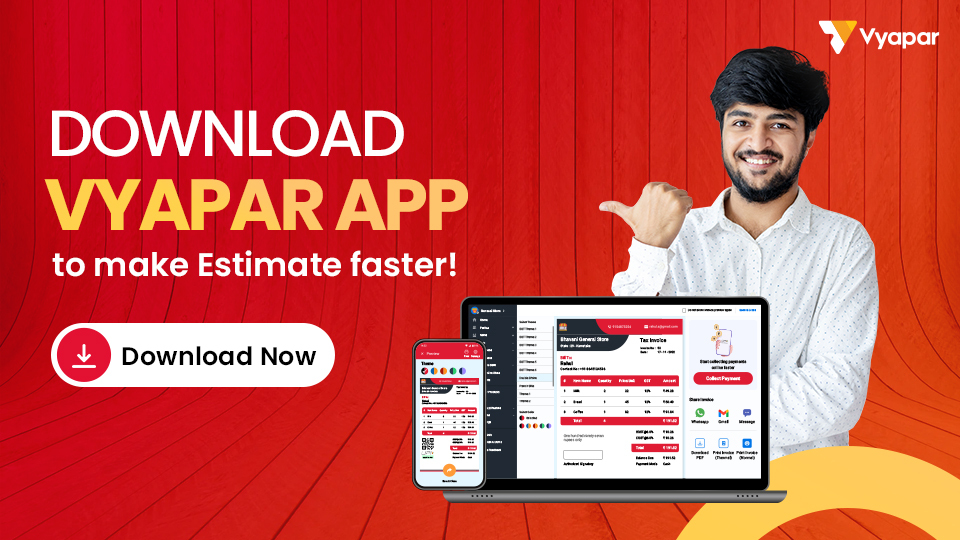 EstimateEstimateEstimateEstimateEstimateEstimateEstimateCompany Name:Company Name:Company Name:Company Name:Company Name:LOGOLOGOAddress:Address:Address:Address:Address:LOGOLOGOLOGOLOGOPhone No.:Phone No.:Phone No.:Phone No.:Phone No.:LOGOLOGOEmail ID:Email ID:Email ID:Email ID:Email ID:LOGOLOGOGSTIN No.:GSTIN No.:GSTIN No.:GSTIN No.:GSTIN No.:LOGOLOGOLicense No.:License No.:License No.:License No.:License No.:Estimate For:Estimate For:Estimate For:Estimate For:Estimate No.:Estimate No.:Name:Name:Name:Name:Date:Date:Address:Address:Address:Address:Estimate Valid Till:Estimate Valid Till:Phone No.:Phone No.:Phone No.:Phone No.:Email ID:Email ID:Email ID:Email ID:Sl. No.DescriptionQTYPrice /UnitDisc (₹)GST (%)AmountIMaterial costMaterial costMaterial costMaterial costMaterial costMaterial cost1Item 01101000010018%1178822Item 0210100010018%116823Item 0310100010018%116824Item 0410100010018%116825Item 05101000010018%117882Total50500270810IILabor cost Labor cost Labor cost Labor cost Labor cost Labor cost 1Labor 011020002005%207902Labor 021020002005%207903Labor 031020002005%20790Total3060062370IIIEquipment CostEquipment CostEquipment CostEquipment CostEquipment CostEquipment Cost1Equipment 0111000050028%121602Equipment 0211000050028%121603Equipment 0311000050028%12160Total3150036480IVCost of sub-contractorsCost of sub-contractorsCost of sub-contractorsCost of sub-contractorsCost of sub-contractorsCost of sub-contractors1Contract 011500005%52502contract 02 1500005%5250Total2010500VPermits & FeesPermits & FeesPermits & FeesPermits & FeesPermits & FeesPermits & Fees1Fees 0111000010012%110882Permit 01110000012%11200Total210022288The Estimated Value for Your Building(I+II+III+IV+V)The Estimated Value for Your Building(I+II+III+IV+V)The Estimated Value for Your Building(I+II+III+IV+V)The Estimated Value for Your Building(I+II+III+IV+V)The Estimated Value for Your Building(I+II+III+IV+V)The Estimated Value for Your Building(I+II+III+IV+V)402448The Estimated Value for Your Building(I+II+III+IV+V)The Estimated Value for Your Building(I+II+III+IV+V)The Estimated Value for Your Building(I+II+III+IV+V)The Estimated Value for Your Building(I+II+III+IV+V)The Estimated Value for Your Building(I+II+III+IV+V)The Estimated Value for Your Building(I+II+III+IV+V)402448Amount in WordsAmount in WordsAmount in WordsCompany seal & signatureCompany seal & signatureCompany seal & signatureCompany seal & signatureAmount in WordsAmount in WordsAmount in WordsCompany seal & signatureCompany seal & signatureCompany seal & signatureCompany seal & signatureAmount in WordsAmount in WordsAmount in WordsCompany seal & signatureCompany seal & signatureCompany seal & signatureCompany seal & signatureAmount in WordsAmount in WordsAmount in WordsCompany seal & signatureCompany seal & signatureCompany seal & signatureCompany seal & signatureAmount in WordsAmount in WordsAmount in WordsCompany seal & signatureCompany seal & signatureCompany seal & signatureCompany seal & signature